Materia d'insegnamento: 	MatematicaClasse:			4° ELT 2 (elettrotecnica)			4° ELN 1 (elettronica)Insegnante:		Nicola FioriTesto di riferimento: MATEMATICA.VERDE 2ED. - CONFEZIONE 3 CON TUTOR (LDM) /SECONDA EDIZIONE. VOL. 4A + VOL. 4B   -  Bergamini Trifone Barozzi (Zanichelli) – isbn: 9788808439291Logaritmi ed esponenzialiPotenze. Proprietà  delle potenze.Potenze ad esponente frazionario.Equazioni esponenziali. Metodi risolutivi.Disequazioni esponenziali.Definizione di logaritmo.Proprietà dei logaritmi: 	-logaritmo di un prodotto o di un quoziente;-logaritmo di una potenza;-cambiamento di base.Equazioni logaritmiche. Discussione.Disequazioni logaritmiche.Funzioni e curve esponenziali e logaritmiche.Caratteristiche delle funzioni esponenziali e logaritmiche.Elementi di Topologia e FunzioniDefinizioni fondamentali.Insiemi numerici. Convenzioni per la loro rappresentazione.Intervalli e intorni. Intorni destri e sinistri. Intorni dell'infinito.Punti di accumulazione e punti isolati.Funzioni di una variabile.Funzioni inverse.Funzioni pari e funzioni dispari.Classificazione delle funzioni di una variabile.Funzioni composte. Dominio di una funzione.Determinazione dell'insieme di definizione di una funzione. Studio del segno di una funzione.Limiti di funzioniTendenza al limite, generalita'.Definizioni di limite finito e infinito per x che tende ad un valore finito o infinito.Limite destro e limite sinistro.Calcolo dei limiti.Forme indeterminate.Classificazione delle forme indeterminate e loro risoluzione.Limiti notevoli.Applicazione alle forme indeterminate.Infinitesimi, infiniti e loro ordine.Calcolo degli asintoti.Determinazione dei punti di discontinuità.Teoremi sulle funzioni Proprietà delle funzioniFunzioni crescenti e decrescenti. Monotonia.Funzioni continue.Teoremi sulle funzioni continue.Punti di discontinuità e loro classificazione.Studio delle funzioni pianeClassificazione, campo di esistenza, segno e zeri di una funzione.Comportamento agli estremi del campo di esistenza. Limiti.Ricerca dei massimi e minimi relativi di una funzione.Asintoti di una curva piana:Asintoti verticali. Asintoti orizzontali.Asintoti obliqui.Studio dell'andamento di una funzione.Rappresentazione grafica.L’insegnante										gli alunni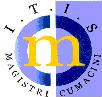 ITIS "Magistri Cumacini"Via Colombo – Lazzago – 22100 ComoProgramma svolto nell'anno scolastico 2017/2018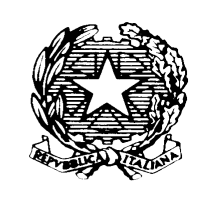 